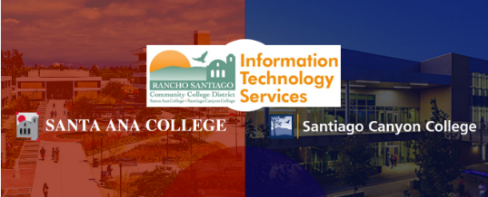 Grading in Self-ServiceUpdated 11/14/2022Step 1: Log into Self-ServiceLog into Self-Service. The direct link is https://colss-prod.cloud.rsccd.edu/Student/) but links can also be accessed by going to the www.sac.edu or www.sccollege.edu websites and clicking on the following:From SAC’s website (www.sac.edu):Click on WEBADVISOR on the top navigation bar:
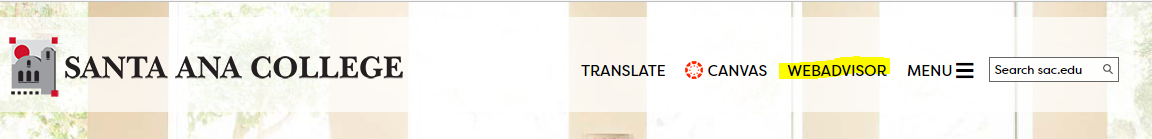 Click on Self-Service: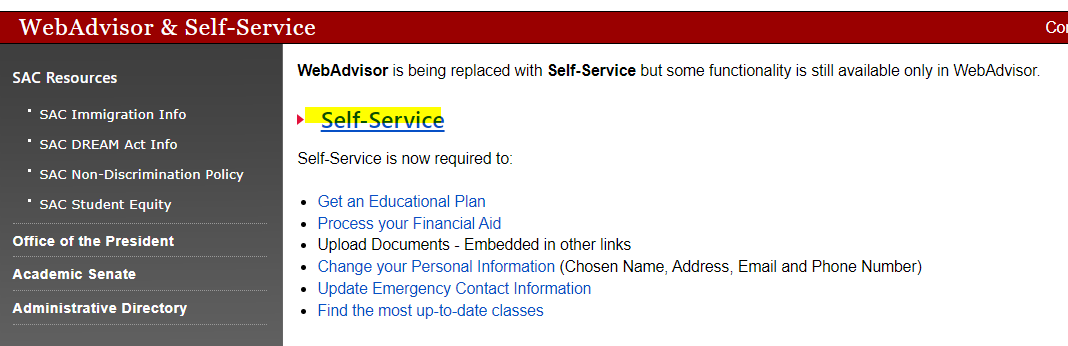 From SCC’s website (www.sccollege.edu):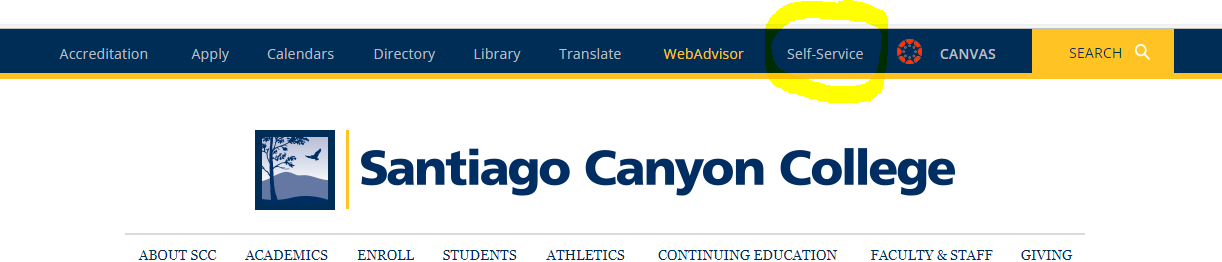 Log in with your district email address as your username and the password you use to log into our systems.Step 2: From your Self-Service Home page, select the Faculty menu:
		Click on the Faculty tile on your Home page: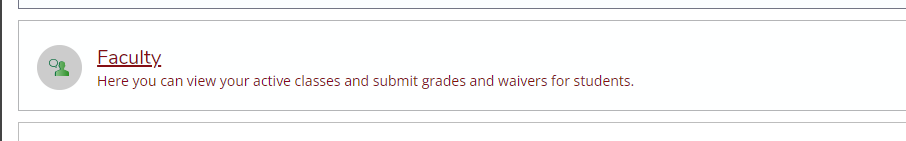 --OR—You can access the Faculty menu in the left navigation by expanding the Daily Work menu (briefcase icon):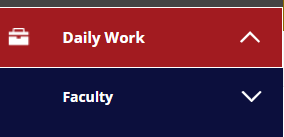 Step3: Expand the Faculty menu by clicking on the down arrow and then click on Faculty Overview: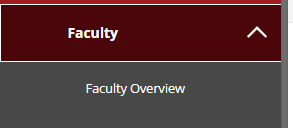 Step 4: Sections that you are teaching are organized by term. Scroll to find the section that you want to drop students and select the section by clicking on the section name: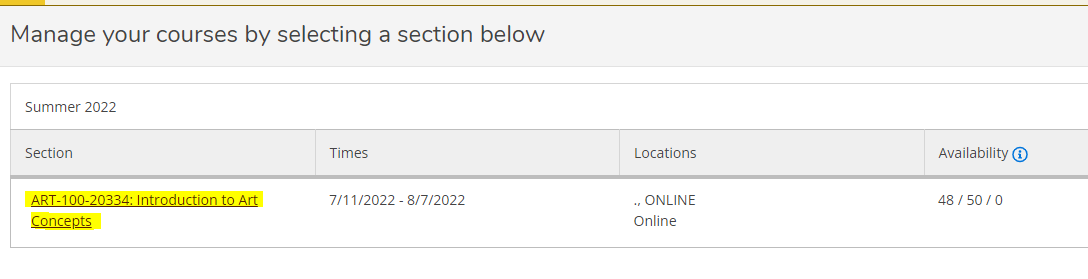 Step 5: Your Section Details will open.By default, your roster will be displayed towards the bottom of the Section Details page: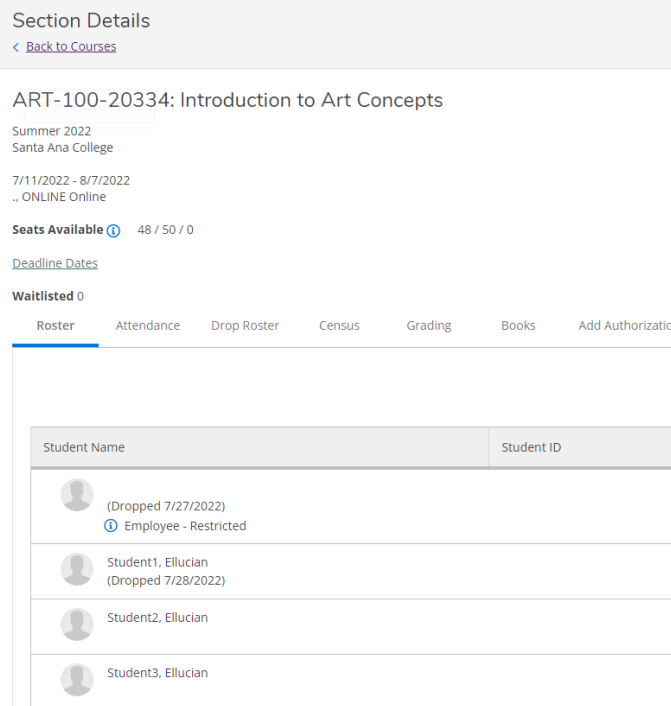 Step 6: Click on the Grading tab to open the Grading Overview: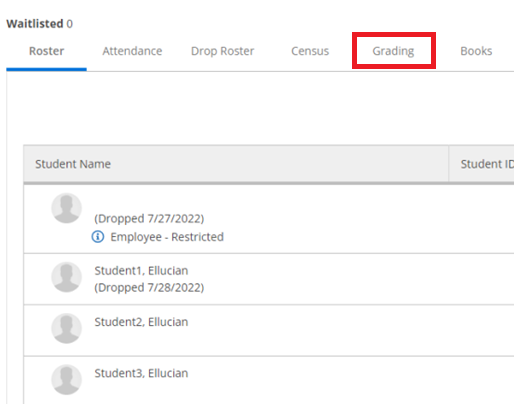 
Step 7:  Click on the Final Grade tab: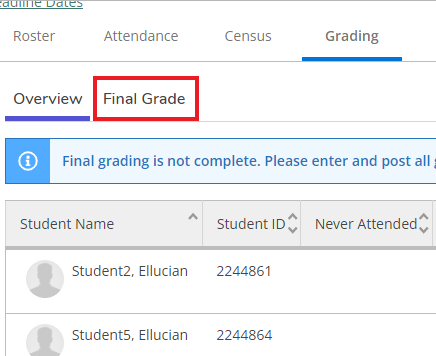 Step 8: Select a grade from the drop-down under the Final Grade column:
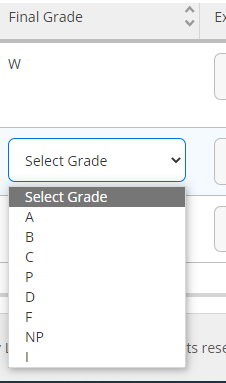 Step 9:  Once you have entered all of your grades, click on the blue Post Grades button at the top, right-hand corner of your grading roster:
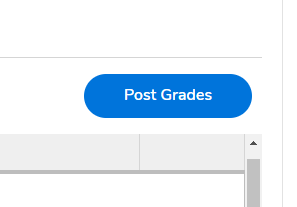 Step 10:  You will be presented with a grade post confirmation pop-up. Click on Post Grades to confirm:

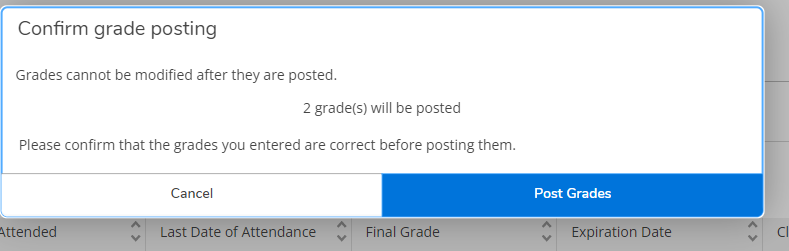 Step 11: If your grades have posted successfully, the grades will no longer be editable (the drop-down will disappear):
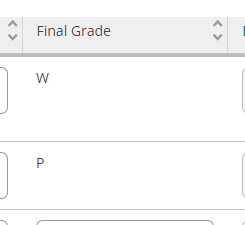 Step 12:  To view your posted grades, click on the Overview tab:
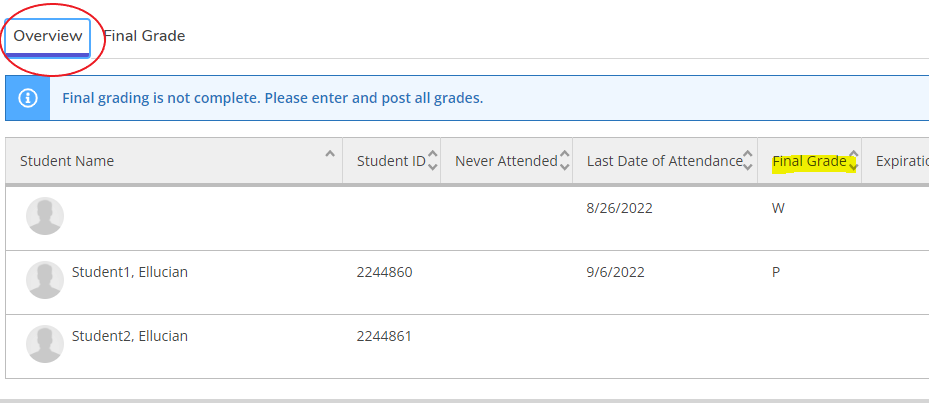 
Notes on GradingYou do not have to grade your students at the same time. You can post grades a little at a time if you prefer, but you MUST post the grades for them to become final and verified. Once you’ve clicked on Post Grades and confirmed you can not go back and change your grades. 